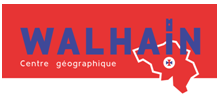 DONNEES RELATIVES AU DEMANDEUR(Ecrire en MAJUSCULES)Nom, prénom : ……………………………………………….………………………………………….Adresse : …………………………………………………………………………………………………….Téléphone : …………………………………………………………………………..……………………E-mail : …………………………………………………………………………………………………….…Compte bancaire n° :   Code BIC ………………………………………......... Code IBAN …………………………………...ouvert au nom de ……………………………………………..DONNEES RELATIVES AU SYSTEME DE COMPOSTAGESystème de compostage acheté : Compostière de jardin Vermicompostière ou lombricompostièrePrix d’achat TVAC : ………………………………………       Date d’achat : ……………………………………………………DOCUMENTS A JOINDRECopie du ticket de caisse mentionnant l’article ou copie de la facture au nom du demandeur Copie de la fiche technique donnant les caractéristiques du système de compostageCopie recto-verso de la carte d’identité électronique du demandeurPhoto du système de compostage mis en place et, si possible, en cours d’utilisationLe demandeur sollicite la prime communale relative à l’encouragement du compostage individuel etdéclare avoir pris connaissance du règlement communal ainsi que des conditions d’octroi de la primeet y souscrire sans réserve. Le demandeur a connaissance qu'en cas de fausse déclaration ou denon respect de cette réglementation, il peut, outre des actions pénales, être obligé de rembourser lasubvention perçue. Le demandeur autorise toute personne habilitée par l’administration communaleà vérifier la conformité de l’installation au règlement en vigueur au moment de la notification del’octroi de la subvention. Certifié sincère et véritable Walhain, le …………..                                       Signature du demandeur : A renvoyer à : Service Environnement – Administration communale de Walhain - Place Communale, 1 - 1457 WalhainLes informations recueillies sur ce formulaire sont enregistrées dans un fichier informatisé par l’administration communale de Walhain, dans le but de pourvoir attribuer la prime demandée et vérifier l’éligibilité du demandeur et de l’objet de la demande.  Elles sont conservées pendant cinq ans au moins (une seule prime par ménage en cinq ans) et sont destinées aux services de l’Environnement et des Finances. Conformément au RGPD, vous pouvez exercer votre droit d’accès aux données vous concernant et les faire rectifier en contactant : Madame Alda Matondo, dto@walhain.be .Pour connaître et exercer vos droits, notamment de retrait de votre consentement à l’utilisation des données collectées par ce formulaire, veuillez consulter notre politique de confidentialité sur notre site Internet via le lien suivant :https://www.walhain.be/ma-commune/administration-communale/delegue-a-la-protection-des-donnees/rgpd/politique-communale-de-protection-de-la-vie-privee